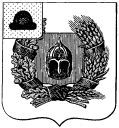 Администрация Александро-Невского городского поселения Александро-Невского муниципального районаРязанской областиПОСТАНОВЛЕНИЕот  15 ноября  2019 г.                        р.п. Александро-Невский                               №  221/1О внесении изменений в муниципальную программу «Формирование современной городской среды Александро-Невского городского поселения  на 2018-2022 годы» от 31.10.2017 г.  № 251 (в ред. от 03.04.2018 г. № 78/1, от 16.04.2018 г. № 89, от 15.06.2018 г. № 103/1, от 26.10.2018 г. № 153, от 29.12.2018 г. № 189, от 25.01.2019 года № 9, от 07.10.2019 г. № 200) В соответствии с Федеральным законом от 06.10.2003 года № 131-ФЗ «Об общих принципах организации местного самоуправления в Российской Федерации», со ст. 179 Бюджетного кодекса РФ, в связи с изменением основных мероприятий Программы, администрация Александро-Невского городского поселения ПОСТАНОВЛЯЕТ:1. Внести в муниципальную программу «Формирование современной городской среды Александро-Невского городского поселения  на 2018-2022 годы», утвержденную постановлением администрации Александро-Невского городского поселения Александро-Невского муниципального района от 31.10.2017 г.  № 251 (в ред. от 03.04.2018 г. № 78/1, от 16.04.2018 г. № 89, от 15.06.2018 г. № 103/1, от 26.10.2018 г. № 153, от 29.12.2018 г. № 189, от 25.01.2019 года № 9, от 07.10.2019 г. № 200), следующие изменения:1) в паспорте Программы пункт «Объем финансирования  программы» изложить в следующей редакции:2) часть 4 «Ресурсное обеспечение муниципальной Программы» изложить в следующей редакции:4.  Ресурсное обеспечение муниципальной Программы.Общий объем средств, необходимых для реализации всего комплекса реализации Программы составляет 18 200 485,21 руб., в том числе по годам: 2018 год – 4 026 865,21 руб.,  2019 год – 11 203 600,0 руб.,  2020 год – 1 500 020,0 руб.,  2021-2022 годы – 1 470 000,0 руб.3) таблицу 2 части 7 к муниципальной Программе изложить в новой редакции согласно приложению к настоящему постановлению;4) приложение № 1 к муниципальной Программе изложить в следующей редакции (Приложение № 2).2. Опубликовать настоящее постановление в Информационном бюллетене и      разместить на официальном сайте администрации муниципального района и Александро-Невского городского поселения в сети «Интернет».3.  Контроль за исполнением настоящего постановления оставляю за собой.Глава  администрации Александро-Невского городского поселения	                                                                                     Е.В. БлохинаПриложениек постановлению администрации от  07.10.2019 г. № 200Информация об основных мероприятиях и финансовое обеспечение программы «Формирование современной городской среды Александро-Невского городского поселения на 2018-2022 годы»                                                                                                                             Таблица 2Приложение № 2к муниципальной программеАдресный перечень всех общественных территорий, нуждающихся в благоустройстве (с учетом их физического состояния) и подлежащих благоустройству в указанный период, исходя из минимального перечня работ по благоустройству (очередность благоустройства определяется в порядке поступления предложений заинтересованных лиц об их участии в выполнении указанных работ)Объем финансирования Программы2018 год – 4 026 865,21 руб.,  2019 год – 11 203 600,0 руб.,  2020 год – 1 500 020,0 руб.,  2021-2022 годы – 1 470 000,0 руб.,  Объемы финансирования Программы носят прогнозный характер и подлежат ежегодному уточнению.№ п/пПрограммные мероприятия, обеспечивающие выполнение задачиПрограммные мероприятия, обеспечивающие выполнение задачиИсточ-ники финан-сирова-нияВсего (руб.)Объем финансирования по годам (руб.)Объем финансирования по годам (руб.)Объем финансирования по годам (руб.)Объем финансирования по годам (руб.)Ожидаемый результатКоличество %%№ п/пПрограммные мероприятия, обеспечивающие выполнение задачиПрограммные мероприятия, обеспечивающие выполнение задачиИсточ-ники финан-сирова-нияВсего (руб.)2018201920202021-2022Ожидаемый результат1.Задача 1. Поддержка в создании, содержании и развитии объектов благоустройства на территории муниципальных образованийЗадача 1. Поддержка в создании, содержании и развитии объектов благоустройства на территории муниципальных образованийЗадача 1. Поддержка в создании, содержании и развитии объектов благоустройства на территории муниципальных образованийЗадача 1. Поддержка в создании, содержании и развитии объектов благоустройства на территории муниципальных образованийЗадача 1. Поддержка в создании, содержании и развитии объектов благоустройства на территории муниципальных образованийЗадача 1. Поддержка в создании, содержании и развитии объектов благоустройства на территории муниципальных образованийЗадача 1. Поддержка в создании, содержании и развитии объектов благоустройства на территории муниципальных образованийЗадача 1. Поддержка в создании, содержании и развитии объектов благоустройства на территории муниципальных образованийЗадача 1. Поддержка в создании, содержании и развитии объектов благоустройства на территории муниципальных образований1.1.Благоустройство дворовых территорийБлагоустройство дворовых территорийБюджет МОнаселение1 642,9053,971 222,9053,97  --     420,0Благоустроенный территории, не менее 19401.2.Благоустройство территорий общего пользованияБлагоустройство территорий общего пользованияБюджет МО16 503,622 750,00     11 203,601500,021050,0Благоустроенные территории не менее 7 37,51.2.1.Благоустройство территории  вокруг памятника Александру Невскому, ул. СоветскаяБлагоустройство территории  вокруг памятника Александру Невскому, ул. СоветскаяБюджет МООбластной бюджет150,02600,00150,02 600,00--Благоустроенные территории не менее 112,51.2.2Обустройство общественной территории с созданием  пляжа «Каширинский» в. р.п. Александро-НевскийОбустройство общественной территории с созданием  пляжа «Каширинский» в. р.п. Александро-НевскийБюджет МООбластной бюджет703,610 500,00-703,610 500,00-Благоустроенные территории не менее 112,51.2.3.Благоустройство территории «Парк Героев», расположенный по адресу: Рязанская область, Александро-Невский район, р.п. Александро-Невский.I этап строительства. Сквер Героев.Благоустройство территории «Парк Героев», расположенный по адресу: Рязанская область, Александро-Невский район, р.п. Александро-Невский.I этап строительства. Сквер Героев.Бюджет МО1500,02-1500,02Благоустроенные территории не менее 112,51.2.4.Сквер с детской площадкой на ул. СоветскаяСквер с детской площадкой на ул. СоветскаяБюджет МО1050,00-1050,00Благоустроенные территории не менее 112,52.Задача 2 проведение конкурса среди дворовых территорий «Самый благоустроенный двор»Задача 2 проведение конкурса среди дворовых территорий «Самый благоустроенный двор»Задача 2 проведение конкурса среди дворовых территорий «Самый благоустроенный двор»Задача 2 проведение конкурса среди дворовых территорий «Самый благоустроенный двор»Задача 2 проведение конкурса среди дворовых территорий «Самый благоустроенный двор»Задача 2 проведение конкурса среди дворовых территорий «Самый благоустроенный двор»Задача 2 проведение конкурса среди дворовых территорий «Самый благоустроенный двор»Задача 2 проведение конкурса среди дворовых территорий «Самый благоустроенный двор»Задача 2 проведение конкурса среди дворовых территорий «Самый благоустроенный двор»2.1.Премирование победителей конкурсаПремирование победителей конкурсаБюджет МО----Привлечение участников не менее 5 ежегодно 10ИТОГОИТОГО18200,494 026,8711203,61500,021470,00100№п/пМестоположение общественных территорий, подлежащих благоустройству в 2018-2022 г.г.Плановый период выполнения работ по годамПлановый период выполнения работ по годамПлановый период выполнения работ по годамПлановый период выполнения работ по годамПлановый период выполнения работ по годам№п/пМестоположение общественных территорий, подлежащих благоустройству в 2018-2022 г.г.201820192020202120221Сквер по  ул. Советской (центральный)2Сквер с детской площадкой на ул. Советская 3Детская площадка на ул. Молодежная4Благоустройство территории «Парк Героев», расположенный по адресу: Рязанская область, Александро-Невский район, р.п. Александро-Невский.I этап строительства. Сквер Героев.5Зона отдыха  в микрорайоне  Северный6Территория вокруг памятника Александру Невскому, ул. Советская7Сквер у памятника Ленину, ул. Советская8Обустройство общественной территории с созданием  пляжа «Каширинский» в. р.п. Александро-Невский 